ПРОЕКТ межевания территории в границах части элемента планировочной структуры: ул. Нагорная, ул. Гайдара, просп. Обводный канал площадью 9,3586 гаI. Основная часть проекта межевания территории1. Текстовая часть проекта межевания территорииПри проведении подготовительных работ по изучению нормативно-правовой базы, сведений Единого государственного реестра недвижимости 
и исходной документации выявлено, что образуемые земельные участки расположены в пределах кадастрового квартала 29:22:040610 в границах следующих территориальных зон:многофункциональная общественно-деловая зона (О1) (ст. 28 Правил землепользования и застройки городского округа "Город Архангельск");зона застройки многоэтажными жилыми домами (Ж4) (ст. 26 Правил землепользования и застройки городского округа "Город Архангельск").1. Перечень и сведения о площади образуемых земельных участков, в том числе возможные способы их образования и вид разрешенного использования образуемых земельных участков в соответствии с проектом планировки территорииПроектом межевания территории предусмотрено образование земельных участков путем выполнения кадастровых работ:образование 1 (одного) земельного участка 29:22:040610:ЗУ1 путем раздела земельного участка с кадастровым номером 29:22:040610:30 
с сохранением в измененных границах, расположенного по адресу: Российская Федерация, Архангельская область, городской округ "Город Архангельск", 
г. Архангельск, проспект Обводный канал, д. 76, корп. 1, площадью 1 025 кв. м, категория земель – земли населенных пунктов, разрешенное использование – код 4.1 Деловое управление (основной вид разрешенного использования), территориальная зона – Ж4, минимальный размер земельного участка – 1 000 кв. м, максимальные размеры земельного участка – не подлежат установлению;образование 1 (одного) земельного участка 29:22:040610:ЗУ2 путем перераспределения земельного участка с кадастровым номером 29:22:040610:67 и земель, находящихся в государственной или муниципальной собственности, расположенного по адресу: Российская Федерация, Архангельская область, городской округ "Город Архангельск", г. Архангельск, по ул. Гайдара, площадью 682 кв. м, категория земель – земли населенных пунктов, разрешенное использование – код 4.9 Служебные гаражи (основной вид разрешенного использования), территориальная зона – О1, минимальный размер земельного участка – 14 кв. м, максимальные размеры земельного участка – не подлежат установлению;образование 1 (одного) земельного участка 29:22:040610:ЗУ3 из земель, находящихся в государственной или муниципальной собственности, расположенного по адресу: Российская Федерация, Архангельская область, городской округ "Город Архангельск", г. Архангельск, проспект Обводный канал, д. 76, строение 1, площадью 97 кв. м, категория земель – земли населенных пунктов, разрешенное использование – код 3.1 Коммунальное обслуживание (условно разрешенный вид использования (под размещение существующей трансформаторной подстанции), территориальная зона – О1, минимальные и максимальные размеры земельного участка – не подлежат установлению. Требуется получение разрешения на условно разрешенный вид использования земельного участка;образование 1 (одного) земельного участка 29:22:040610:ЗУ4 из земель, находящихся в государственной или муниципальной собственности, расположенного по адресу: Российская Федерация, Архангельская область, городской округ "Город Архангельск", г. Архангельск, в границах ул. Нагорная, ул. Гайдара, просп. Обводный канал, площадью 2 234 кв. м, категория земель – земли населенных пунктов, разрешенное использование – код 12.0.1 Улично-дорожная сеть, территориальная зона – О1, минимальные и максимальные размеры земельного участка – не подлежат установлению;образование 1 (одного) земельного участка 29:22:040610:ЗУ5 из земель, находящихся в государственной или муниципальной собственности, расположенного по адресу: Российская Федерация, Архангельская область, городской округ "Город Архангельск", г. Архангельск, в границах ул. Нагорная, ул. Гайдара, просп. Обводный канал, площадью 633 кв. м, категория земель – земли населенных пунктов, разрешенное использование – код 12.0.1 Улично-дорожная сеть, территориальная зона – О1, минимальные и максимальные размеры земельного участка – не подлежат установлению;образование 1 (одного) земельного участка 29:22:040610:ЗУ6 из земель, находящихся в государственной или муниципальной собственности, расположенного по адресу: Российская Федерация, Архангельская область, городской округ "Город Архангельск", г. Архангельск, в границах ул. Нагорная, ул. Гайдара, просп. Обводный канал, площадью 628 кв. м, категория земель – земли населенных пунктов, разрешенное использование – код 12.0.1 Улично-дорожная сеть, территориальная зона – О1, минимальные и максимальные размеры земельного участка – не подлежат установлению;образование 1 (одного) земельного участка 29:22:040610:ЗУ7 из земель, находящихся в государственной или муниципальной собственности, расположенного по адресу: Российская Федерация, Архангельская область, городской округ "Город Архангельск", г. Архангельск, ул. Гайдара, д. 63, строение 2, площадью 1 017 кв. м, категория земель – земли населенных пунктов, разрешенное использование – код 2.7.1 Хранение автотранспорта (условно разрешенный вид использования (под размещение существующей автостоянки), территориальная зона – О1, минимальный размер земельного участка – 1 000 кв. м, максимальные размеры земельного участка – не подлежат установлению. Требуется получение разрешения на условно разрешенный вид использования земельного участка;образование 1 (одного) земельного участка 29:22:040610:ЗУ8 из земель, находящихся в государственной или муниципальной собственности, расположенного по адресу: Российская Федерация, Архангельская область, городской округ "Город Архангельск", г. Архангельск, в границах ул. Нагорная, ул. Гайдара, просп. Обводный канал, площадью 4 209 кв. м, категория земель – земли населенных пунктов, разрешенное использование – код 12.0.1 Улично-дорожная сеть, территориальная зона – О1, минимальные и максимальные размеры земельного участка – не подлежат установлению;образование 1 (одного) земельного участка 29:22:040610:ЗУ9 из земель, находящихся в государственной или муниципальной собственности, расположенного по адресу: Российская Федерация, Архангельская область, городской округ "Город Архангельск", г. Архангельск, в границах ул. Нагорная, ул. Гайдара, просп. Обводный канал, площадью 632 кв. м, категория земель – земли населенных пунктов, разрешенное использование – код 12.0.1 Улично-дорожная сеть, территориальная зона – О1, минимальные и максимальные размеры земельного участка – не подлежат установлению.Координаты образуемых земельных участков представлены в таблице 1.Таблица 12. Перечень и сведения о площади образуемых земельных участков, которые будут отнесены к территориям общего пользования или имуществу общего пользования, в том числе в отношении которых предполагаются резервирование и (или) изъятие для государственных или муниципальных нуждЗемельные участки, которые будут отнесены к территориям общего пользования или имуществу общего пользования, в том числе в отношении которых предполагаются резервирование и (или) изъятие для государственных или муниципальных нужд: 29:22:040610:ЗУ4 площадью 2 234 кв. м;29:22:040610:ЗУ5 площадью 633 кв. м;29:22:040610:ЗУ6 площадью 628 кв. м;29:22:040610:ЗУ8 площадью 4 208 кв. м;29:22:040610:ЗУ8 площадью 632 кв. м.3. Целевое назначение лесов, вид (виды) разрешенного использования лесного участка, количественные и качественные характеристики лесного участка, сведения о нахождении лесного участка в границах особо защитных участков лесовВ связи с отсутствием в границах проектирования земельных (лесных) участков, сведения о целевом назначении лесов, виде разрешенного использования лесного участка, количественные и качественные характеристики лесного участка, сведения о нахождении лесного участка 
в границах особо защитных участков лесов, в данном проекте межевания территории не содержатся.4. Сведения о границах территории, в отношении которой утвержден проект межевания, содержащие перечень координат характерных точек этих границ в системе координат, используемой для ведения Единого государственного реестра недвижимостиКоординаты характерных точек этих границ территории, в отношении которой утвержден проект межевания представлены в таблице 2.Таблица 22. Чертежи межевания территорииГрафическая часть проекта межевания территории выполнена в составе следующих чертежей:чертеж межевания территории основной части (масштаб 1:2500) представлен в приложении к настоящему проекту межевания;На чертеже межевания отображены:границы существующих элементов планировочной структуры;красные линии;линии отступа от красных линий в целях определения мест допустимого размещения зданий, строений, сооружений;границы образуемых и изменяемых земельных участков, условные номера образуемых земельных участков. В границах территории, в отношении которой подготовлен проект межевания территории, публичные сервитуты отсутствуют._________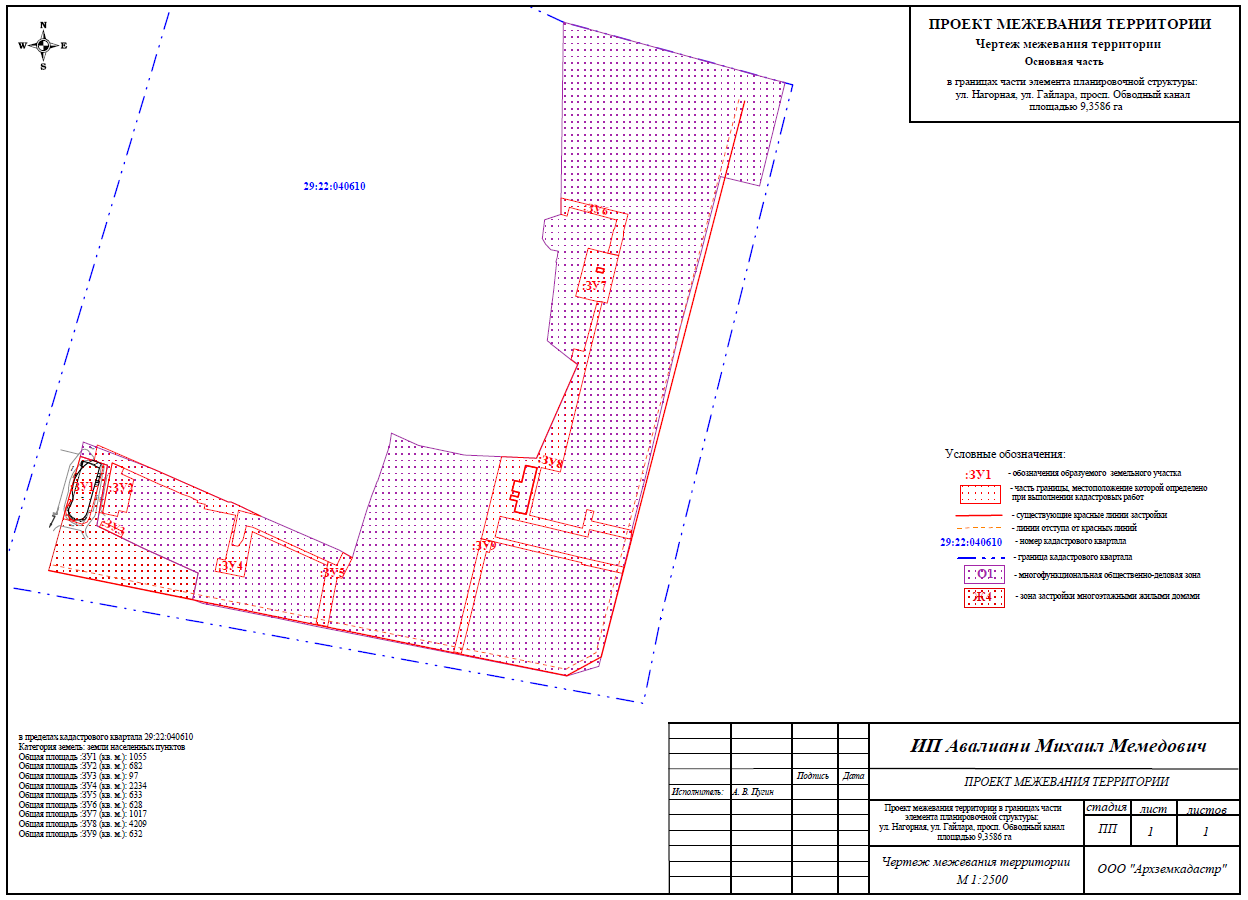 _________УТВЕРЖДЕНпостановлением Главыгородского округа"Город Архангельск"от 8 апреля 2024 г. № 557Обозначение характерных точек границКоординаты представлены в системе координат МСК 29Координаты представлены в системе координат МСК 29Обозначение характерных точек границXYУсловный номер земельного участка 29:22:040610:ЗУ1Условный номер земельного участка 29:22:040610:ЗУ1Условный номер земельного участка 29:22:040610:ЗУ11652824,342520402,902652817,952520422,213652774,432520410,304652770,952520408,355652769,242520404,306652773,702520388,867652777,982520390,051652824,342520402,90Условный номер земельного участка 29:22:040610:ЗУ2Условный номер земельного участка 29:22:040610:ЗУ2Условный номер земельного участка 29:22:040610:ЗУ21652819,032520428,742652815,132520437,333652814,702520438,224652810,192520436,185652805,462520446,296652778,802520440,317652780,192520434,188652775,282520433,089652775,652520432,5410652778,052520420,921652819,032520428,74Условный номер земельного участка 29:22:040610:ЗУ3Условный номер земельного участка 29:22:040610:ЗУ3Условный номер земельного участка 29:22:040610:ЗУ31652771,402520420,792652762,662520438,223652758,352520436,004652766,822520418,431652771,402520420,79Условный номер земельного участка 29:22:040610:ЗУ4Условный номер земельного участка 29:22:040610:ЗУ4Условный номер земельного участка 29:22:040610:ЗУ41652833,662520416,682652811,332520468,163652787,162520523,034652787,232520525,295652784,092520532,216652775,602520549,887652780,412520531,478652775,162520530,429652752,352520525,8410652751,222520530,9311652753,262520532,7212652756,582520534,9913652767,652520537,8414652766,662520542,9015652765,602520545,3616652765,402520545,8017652738,642520604,3518652735,482520603,7119652763,192520542,5820652726,232520535,8821652729,172520521,1922652730,952520512,3523652741,312520514,5824652739,982520520,6925652776,392520529,0426652781,742520503,5027652785,272520504,3028652785,582520503,3629652786,862520497,6730652788,272520498,1031652791,392520491,7432652793,722520484,8233652796,632520479,0734652801,822520466,6635652814,702520438,2236652819,032520428,7437652778,052520420,9238652778,732520418,1639652817,052520424,9640652820,612520414,201652833,662520416,68Условный номер земельного участка 29:22:040610:ЗУ5Условный номер земельного участка 29:22:040610:ЗУ5Условный номер земельного участка 29:22:040610:ЗУ51652746,252520616,252652741,992520623,923652725,172520615,524652725,932520611,765652686,002520603,876652687,912520594,267652735,482520603,718652738,642520604,359652735,472520611,3010652743,222520614,791652746,252520616,25Условный номер земельного участка 29:22:040610:ЗУ6Условный номер земельного участка 29:22:040610:ЗУ6Условный номер земельного участка 29:22:040610:ЗУ61653034,422520793,682653021,232520847,323653021,092520847,894653007,182520844,485653003,742520844,306652987,432520840,387652989,462520831,448652995,142520833,079653008,812520836,3710653009,102520837,0111653016,342520838,9712653026,782520800,3513653019,542520798,3914653020,952520793,521653034,422520793,68Условный номер земельного участка 29:22:040610:ЗУ7Условный номер земельного участка 29:22:040610:ЗУ7Условный номер земельного участка 29:22:040610:ЗУ71652993,382520815,662652990,942520825,613652989,462520831,444652987,432520840,385652978,772520838,306652948,872520831,127652949,812520826,958652950,242520823,079652950,762520820,9810652952,272520814,5811652954,492520805,411652993,382520815,6612652977,782520822,9113652976,422520828,4314652973,302520827,6615652974,672520822,1412652977,782520822,91Условный номер земельного участка 29:22:040610:ЗУ8Условный номер земельного участка 29:22:040610:ЗУ8Условный номер земельного участка 29:22:040610:ЗУ81652950,242520823,072652949,812520826,953652811,672520793,024652815,192520777,475652776,482520767,956652765,942520810,967652781,022520814,518652779,602520820,159652774,582520819,0910652771,822520818,4411652764,122520850,9112652756,932520850,2513652764,862520816,8214652764,532520816,7415652758,622520815,4016652767,862520776,5617652768,732520772,9018652775,592520744,1019652771,252520743,0420652758,772520739,9621652741,742520811,6022652734,192520844,6123652729,172520843,4124652736,582520810,1925652737,912520810,4726652755,342520737,5327652757,432520728,7728652760,612520729,5529652815,652520743,0830652824,062520745,3331652822,852520773,5332652898,892520806,9533652902,902520801,5534652911,712520803,8735652909,682520812,0636652913,402520813,0537652916,842520813,9938652920,272520814,9239652923,862520815,8840652927,352520816,8241652930,702520817,7542652937,442520819,5843652940,952520820,5344652944,552520821,521652950,242520823,0745652816,962520764,8746652814,952520774,0747652777,302520765,1648652779,422520755,6849652788,012520757,7850652789,392520752,1351652792,682520752,9352652791,312520758,5953652794,872520759,4654652796,242520753,8355652799,532520754,6356652804,582520755,8957652803,242520761,5045652816,962520764,87Условный номер земельного участка 29:22:040610:ЗУ9Условный номер земельного участка 29:22:040610:ЗУ9Условный номер земельного участка 29:22:040610:ЗУ91652757,432520728,772652755,342520737,533652754,862520737,424652746,062520735,375652746,292520734,416652746,642520732,747652678,262520715,988652664,112520712,519652665,492520706,3010652720,402520719,681652757,432520728,77Обозначение характерных точек границКоординаты представлены в системе координат МСК 29Координаты представлены в системе координат МСК 29Обозначение характерных точек границXY1652835,322520406,002652811,332520468,163652787,162520523,034652787,232520525,295652784,092520532,216652775,412520550,367652747,982520613,288652741,992520623,929652746,532520625,3010652757,632520628,6711652781,802520636,1012652788,372520638,2813652791,642520639,4914652799,812520642,5215652803,862520644,0116652829,942520652,7717652834,662520654,0918652843,352520655,4619652833,152520677,8420652825,372520714,9521652822,852520773,5322652898,892520806,9523652902,902520801,5524652909,362520793,3025652915,492520785,4926652915,742520785,1827652918,212520782,0228652959,782520787,2729652982,022520789,7530652982,192520789,3731652986,672520790,2532652991,582520790,7833653020,952520793,5234653034,432520793,6835653177,242520795,4036653182,042520795,3637653170,322520820,7338653158,532520845,9839653113,182520942,9540653054,662520928,5041653051,082520927,6142653050,752520927,3243653051,732520923,2644652988,902520907,0045652928,902520889,9846652806,722520861,9147652796,532520859,2348652766,722520851,5649652764,122520850,9150652756,932520850,2551652734,192520844,6152652729,172520843,4153652661,182520826,2754652658,802520825,6555652645,932520798,2056652686,232520593,9157652693,542520558,8158652704,902520501,8459652708,102520494,1160652731,592520377,1761652824,342520402,901652835,322520406,00ПРИЛОЖЕНИЕ к проекту межевания территории жил в границах части элемента планировочной структуры: 
ул. Нагорная, ул. Гайдара, просп. Обводный канал площадью 9,3586 га